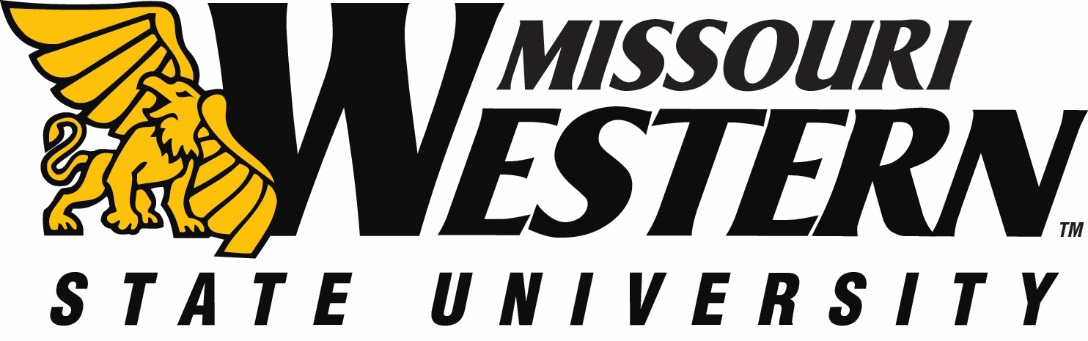  RFP NO:  RFP20-010					DATE:  		AUGUST 1, 2019       BUYER:  Kelly Sloan, Purchasing Manager		PHONE:  	(816) 271-4465ADDENDUM #2FUNDING DEPARTMENT:	HOUSING	 EQUIPMENT/SERVICES REQUESTED:    	LAUNDRY SERVICESPLEASE NOTE:  SEE BELOW FOR CLARIFICATIONS AND ADDITIONAL INFORMATION:  PLEASE SUBMIT THIS INITIALED ADDENDUM WITH YOUR BID RESPONSE.What has been the gross revenue collected for the laundry equipment for the past 3 years?  What was the vending price for each of those years?2017	$17,988.682018	$19,067.912019	$20,393.02$.50	Wash$.25	Dry for 15 minutes$.75	Front Loader WasherCan you please provide your student population for the past couple of years?  (Residential students only.)  If we could get that by hall, that will help us better accommodate your needs, and understand usage patterns.  If you could separate it by semester, that would also be appreciated. 2016 Fall - Beshears-96 , Griffon-179, Juda-73, Leaverton-169, Scanlon-365, Vaselakos-1692017 Spring - Beshears-84, Griffon-167, Juda-61, Leaverton-137, Scanlon-276, Vaselakos-1412017 Fall - Beshears-97, Griffon-227, Juda-92, Leaverton-186, Scanlon-377, Vaselakos-1912018 Spring - Beshears-83, Griffon-213, Juda-85, Leaverton-163, Scanlon-293, Vaselakos-1682018 Fall - Beshears-98, Griffon-241, Juda-93, Leaverton-199, Scanlon-397, Vaselakos-1962019 Spring - Beshears-82, Griffon-227, Juda-79, Leaverton-162, Scanlon-328, Vaselakos-166At most campuses, laundry rooms are cleaned daily by the custodians, and we assist as needed by moving the equipment when they do deep cleaning.   We agree with you that a clean laundry room is very important.  Can you please describe in more detail what you would like from your new laundry vendor to support this effort?MWSU will be responsible for daily cleaning and would appreciate help in moving the equipment when deep cleaning is required.There is a discrepancy in the equipment count listed in your RFP, and what was actually in the laundry rooms.  Can you please verify which is correct?  Are you willing to accept options that were not specifically asked for in the RFP?Yes, creativity is appreciated in helping us create practical laundry space for our students.  You may have solutions for issues we haven’t thought about.THIS ADDENDUM IS HEREBY CONSIDERED TO BE A PART OF THE ORIGINAL BID SPECIFICATIONS AND NEEDS TO BE INITIALED AND RETURNED WITH YOUR BID IN ORDER TO BE CONSIDERED.HallWashersDryersLeaverton Hall78Vaselako Hall78Scanlon Hall - FL 133Scanlon Hall - FL 233Scanlon Hall - FL 333Scanlon Hall - FL 433Juda Hall68Beshears Hall68Griffon Hall88